Wendy FlitePlanning Board SecretaryOffice:  856-429-2427Fax:  856-795-2335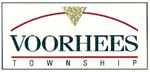 www.voorheesnj.comDAILY OFFICE HOURS8:30 A.M. TO 4:30 P.M.2400 Voorhees Town CenterVoorhees, NJ 08043PLANNING BOARD MEEETINGAGENDA FOR JULY 12, 2023CAUCUS- 6:45 P.M.MEETING – 7:00 P.M.CALL TO ORDERFLAG SALUTE                              NOTICE:  The Planning Board reserves the right to change the order of the published agenda.  All changes will be announced at the start of each meeting. It is the intent of the board to not begin a new application after 10:00 P.M. and to adjourn the meeting by 11:00 P.M.It is a policy of the Board that individual members of the public may speak for five minutes on an application, or ten minutes when representing a group.This Board is a quasi-judicial Board therefore this meeting shall be conducted in a similar manner to a judicial proceeding.  Decorum appropriate to a judicial hearing must be maintained at all times and any questions or comments must be limited to issues that are relevant to what the Board may legally consider in reaching a decision.  OPEN PUBLIC MEETINGS ACT STATEMENTThis meeting is being held in compliance with the requirements of the “Open Public Meetings Act” and has been duly noticed and published as required by law.ROLL CALLSWEAR IN BOARD ENGINEERMEMORIALIZATION OF RESOLUTIONSShem Creek Cedar Hill, LLC Minor Site Plan (Savers)                     154 Route 73Block 229; Lot 7PC# 23-012Virtua Birthing Center Amended Site Plan Signage 100 Bowman Drive  Block 228; Lot 7 PC# 23-014Brandywine Main Street, LLCPreliminary and Final Major Site Plan (Parking)Block 207; Lot 4.25PC# -012APPROVAL OF MINUTESJune 28. 2023NEW BUSINESSPC# 22-023  Devel, LLC				        PC# 23-008 Steaks Holding, LLC	          Preliminary & Final Major Subdivision	                  Major Site Plan          1 Deanes Ave						      210 & 220 Park Dr.	          Block 206; lot 12					      Block 17;Lots 19 & 20	          Action Date: 7/31/23                                                        Action Date: 8/31/23COMMENTS FROM THE PUBLICCOMMENTS FROM BOARD MEMBERSADJOURNMENT